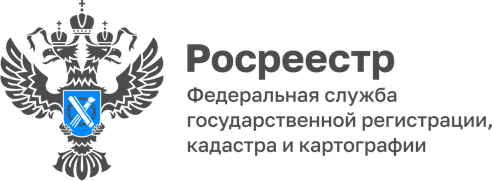 26.05.2023.Пресс-служба УправленияРосреестра по Приморскому краю+7 (423) 245-49-23, доб. 1085
25press_rosreestr@mail.ru690091, Владивосток, ул. Посьетская, д. 48«Дачная амнистия» в Приморье: счет ежегодно на тысячиВ 1 квартале 2023 года в Приморском крае зарегистрировано свыше 2000 объектов в рамках «дачной амнистии».Приморский Росреестр напоминает: чтобы узаконить жилой или садовый дом в упрощенном порядке, необходимо представить в Росреестр правоустанавливающие документы на земельный участок и технический план объекта.Под действие дачной амнистии подпадают земельные участки для садоводства, дачного и приусадебного хозяйства, право на которые возникло до 30 января 2001 года. «Амнистировать» можно также жилые и садовые дома, построенные на участках для садоводства, ИЖС, ведения подсобного хозяйства. Под дачную амнистию подпадают земли под строительство жилья, а также объекты бытового и хозяйственного назначения. Например, гаражи, бани, сараи, теплицы, погреба, беседки.«Дачная амнистия» позволяет решить многолетнюю для многих дачников проблему — легализовать свое имущество, оформив на него право собственности. Ведь только после этого его можно дарить, передавать по наследству или продавать — словом, распоряжаться им, - комментирует заместитель руководителя Управления Росреестра по Приморскому краю Наталья Сопова. - Приморцы активно пользуются своим правом на «дачную амнистию». Конечно, в первые ее годы статистика показывала большие результаты, но в любом случае каждый год у нас в крае как минимум несколько тысяч объектов, оформленных в упрощенном порядке. Например, в 2021 году этот показатель составлял более 6 000, в прошлом году – почти 7 000, в 1 квартале 2023 года – почти 2 000 объектов. Из них около 1300 – это жилые дома, порядка 500 – земельные участки, остальное – садовые дома и иные объекты».Напоминаем, что упрощенный порядок оформления прав на жилые, дачные и садовые дома будет действовать до 1 марта 2031 года.О РосреестреФедеральная служба государственной регистрации, кадастра и картографии (Росреестр) является федеральным органом исполнительной власти, осуществляющим функции по государственной регистрации прав на недвижимое имущество и сделок с ним, по оказанию государственных услуг в сфере ведения государственного кадастра недвижимости, проведению государственного кадастрового учета недвижимого имущества, землеустройства, государственного мониторинга земель, навигационного обеспечения транспортного комплекса, а также функции по государственной кадастровой оценке, федеральному государственному надзору в области геодезии и картографии, государственному земельному надзору, надзору за деятельностью саморегулируемых организаций оценщиков, контролю деятельности саморегулируемых организаций арбитражных управляющих. Подведомственными учреждениями Росреестра являются ППК «Роскадастр» и ФГБУ «Центр геодезии, картографии и ИПД». 